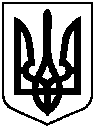 БЕРЕЗАНСЬКА МІСЬКА РАДАКИЇВСЬКОЇ ОБЛАСТІ(восьме скликання)РІШЕННЯПро відмову у наданні дозволів на розробку проектів землеустрою щодо відведення земельної ділянки у власністьВідповідно до статті 26 Закону України „Про місцеве самоврядування в Україні“,керуючись статтями 12,22, 33,81,116, 118, 121 Земельного кодексу України,розглянувши заяви і клопотання громадян, міська радаВ И Р І Ш И Л А:Відмовити Чекан Віталію Олександровичу у наданні дозволу на розробку проекту землеустрою щодо відведення земельної ділянки у власність для ведення особистого селянського господарства площею 2,0000 га на території Яблунівського старостинського округу Березанської міської ради Київської області, в зв’язку з тим,що бажане місце розташування земельної ділянки, зазначене на графічному матеріалі, доданому до клопотання вх. №Ч-492 від 05.07.2021, відповідно додержавного акту на право колективної власності на землю, серія КВ № 000061, зареєстрованому у Книзі записів державних актів на право колективної власності на землю за № 1 від 05.02.2001, знаходиться натериторії земельних часток (паїв)багаторічних насаджень, що не відповідає нормам статті 118 Земельного кодексу України.Відмовити Чекан Ніні Михайлівні у наданні дозволу на розробку проекту землеустрою щодо відведення земельної ділянки у власність для ведення особистого селянського господарства площею 2,0000 га на території Яблунівського старостинського округу Березанської міської ради Київської області, в зв’язку з тим, що бажане місце розташування земельної ділянки, зазначене на графічному матеріалі, доданому до клопотання вх. № Ч-491 від 05.07.2021, відповідно до державного акту на право колективної власності на землю, серія КВ № 000061, зареєстрованому у Книзі записів державних актів на право колективної власності на землю за № 1 від 05.02.2001, знаходиться на території земельних часток (паїв) багаторічних насаджень, що не відповідає нормам статті 118 Земельного кодексу України.Відмовити Холявку Андрію Миколайовичу у наданні дозволу на розробку проекту землеустрою щодо відведення земельної ділянки у власність для ведення особистого селянського господарства площею 2,0000 га на території Яблунівського старостинського округу Березанської міської ради Київської області, в зв’язку з тим, що бажане місце розташування земельної ділянки, зазначене на графічному матеріалі, доданому до клопотання вх. № Х-485 від 02.07.2021, відповідно до державного акту на право колективної власності на землю, серія КВ № 000061, зареєстрованому у Книзі записів державних актів на право колективної власності на землю за № 1 від 05.02.2001, знаходиться на території земельних часток (паїв) багаторічних насаджень, що не відповідає нормам статті 118 Земельного кодексу України.Відмовити Холявко Лідії Василівні у наданні дозволу на розробку проекту землеустрою щодо відведення земельної ділянки у власність для ведення особистого селянського господарства площею 2,0000 га на території Яблунівського старостинського округу Березанської міської ради Київської області, в зв’язку з тим, що бажане місце розташування земельної ділянки, зазначене на графічному матеріалі, доданому до клопотання вх. № Х-484 від 02.07.2021, відповідно до державного акту на право колективної власності на землю, серія КВ № 000061, зареєстрованому у Книзі записів державних актів на право колективної власності на землю за № 1 від 05.02.2001, знаходиться на території земельних часток (паїв) багаторічних насаджень, що не відповідає нормам статті 118 Земельного кодексу України.Відмовити Соболенку Сергію Павловичу у наданні дозволу на розробку проекту землеустрою щодо відведення земельної ділянки у власність для ведення особистого селянського господарства площею 2,0000 га на території Яблунівського старостинського округу Березанської міської ради Київської області, в зв’язку з тим, що бажане місце розташування земельної ділянки, зазначене на графічному матеріалі, доданому до клопотання вх. № С-488 від 02.07.2021, відповідно до державного акту на право колективної власності на землю, серія КВ № 000061, зареєстрованому у Книзі записів державних актів на право колективної власності на землю за № 1 від 05.02.2001, знаходиться на території земельних часток (паїв) багаторічних насаджень, що не відповідає нормам статті 118 Земельного кодексу України.Відмовити Москалець Ілоні Георгіївні у наданні дозволу на розробку проекту землеустрою щодо відведення земельної ділянки у власність для ведення особистого селянського господарства площею 2,0000 га на території Яблунівського старостинського округу Березанської міської ради Київської області, в зв’язку з тим, що бажане місце розташування земельної ділянки, зазначене на графічному матеріалі, доданому до клопотання вх. № М-489 від 05.07.2021, відповідно до державного акту на право колективної власності на землю, серія КВ № 000061, зареєстрованому у Книзі записів державних актів на право колективної власності на землю за № 1 від 05.02.2001, знаходиться на території земельних часток (паїв) багаторічних насаджень, що не відповідає нормам статті 118 Земельного кодексу України.Відмовити Кошкіній Ганні Михайлівні у наданні дозволу на розробку проекту землеустрою щодо відведення земельної ділянки у власність для ведення особистого селянського господарства площею 2,0000 га на території Яблунівського старостинського округу Березанської міської ради Київської області, в зв’язку з тим, що бажане місце розташування земельної ділянки, зазначене на графічному матеріалі, доданому до клопотання вх. № К-495 від 05.07.2021, відповідно до державного акту на право колективної власності на землю, серія КВ № 000061, зареєстрованому у Книзі записів державних актів на право колективної власності на землю за № 1 від 05.02.2001, знаходиться на території земельних часток (паїв) багаторічних насаджень, що не відповідає нормам статті 118 Земельного кодексу України.Відмовити Кошкіну Олександру Володимировичу у наданні дозволу на розробку проекту землеустрою щодо відведення земельної ділянки у власність для ведення особистого селянського господарства площею 2,0000 га на території Яблунівського старостинського округу Березанської міської ради Київської області, в зв’язку з тим, що бажане місце розташування земельної ділянки, зазначене на графічному матеріалі, доданому до клопотання вх. № К-494 від 05.07.2021, відповідно до державного акту на право колективної власності на землю, серія КВ № 000061, зареєстрованому у Книзі записів державних актів на право колективної власності на землю за № 1 від 05.02.2001, знаходиться на території земельних часток (паїв) багаторічних насаджень, що не відповідає нормам статті 118 Земельного кодексу України.Відмовити Кошкіну Володимиру Григоровичу у наданні дозволу на розробку проекту землеустрою щодо відведення земельної ділянки у власність для ведення особистого селянського господарства площею 2,0000 га на території Яблунівського старостинського округу Березанської міської ради Київської області, в зв’язку з тим, що бажане місце розташування земельної ділянки, зазначене на графічному матеріалі, доданому до клопотання вх. № К-493 від 05.07.2021, відповідно до державного акту на право колективної власності на землю, серія КВ № 000061, зареєстрованому у Книзі записів державних актів на право колективної власності на землю за № 1 від 05.02.2001, знаходиться на території земельних часток (паїв) багаторічних насаджень, що не відповідає нормам статті 118 Земельного кодексу України.Відмовити Джіоєвій Любові Григорівні у наданні дозволу на розробку проекту землеустрою щодо відведення земельної ділянки у власність для ведення особистого селянського господарства площею 2,0000 га на території Яблунівськогостаростинського округу Березанської міської ради Київської області, в зв’язку з тим, що бажане місце розташування земельної ділянки, зазначене на графічному матеріалі, доданому до клопотання вх. № Д-490 від 05.07.2021, відповідно до державного акту на право колективної власності на землю, серія КВ № 000061, зареєстрованому у Книзі записів державних актів на право колективної власності на землю за № 1 від 05.02.2001, знаходиться на території земельних часток (паїв) багаторічних насаджень, що не відповідає нормам статті 118 Земельного кодексу України.Відмовити Бондаренко Інзі Миколаївні у наданні дозволу на розробку проекту землеустрою щодо відведення земельної ділянки у власність для ведення особистого селянського господарства площею 2,0000 га на території Яблунівського старостинського округу Березанської міської ради Київської області, в зв’язку з тим, що бажане місце розташування земельної ділянки, зазначене на графічному матеріалі, доданому до клопотання вх. № Б-481 від 01.07.2021, відповідно до державного акту на право колективної власності на землю, серія КВ № 000061, зареєстрованому у Книзі записів державних актів на право колективної власності на землю за № 1 від 05.02.2001, знаходиться на території земельних часток (паїв) багаторічних насаджень, що не відповідає нормам статті 118 Земельного кодексу України.Відмовити Нікітіну Віктору Анатолійовичу  у наданні дозволу на розробку проекту землеустрою щодо відведення земельної ділянки у власність для ведення особистого селянського господарства площею 2,0000 га на території Яблунівського старостинського округу Березанської міської ради Київської області, в зв’язку з тим, що бажане місце розташування земельної ділянки, зазначене на графічному матеріалі, доданому до клопотання вх. № Н-507 від 09.07.2021, відповідно до державного акту на право колективної власності на землю, серія КВ № 000061, зареєстрованому у Книзі записів державних актів на право колективної власності на землю за № 1 від 05.02.2001, знаходиться на території земельних часток (паїв) багаторічних насаджень, що не відповідає нормам статті 118 Земельного кодексу України.Відмовити Хрус Геннадію Васильовичу у наданні дозволу на розробку проекту землеустрою щодо відведення земельної ділянки у власність для ведення особистого селянського господарства площею 2,0000 га на території Яблунівського старостинського округу Березанської міської ради Київської області, в зв’язку з тим, що бажане місце розташування земельної ділянки, зазначене на графічному матеріалі, доданому до клопотання вх. № Х-514 від 12.07.2021, відповідно до державного акту на право колективної власності на землю, серія КВ № 000061, зареєстрованому у Книзі записів державних актів на право колективної власності на землю за № 1 від 05.02.2001, знаходиться на території земельних часток (паїв) багаторічних насаджень, що не відповідає нормам статті 118 Земельного кодексу України.Відмовити Петрух Олегу Станіславовичу у наданні дозволу на розробку проекту землеустрою щодо відведення земельної ділянки у власність для ведення особистого селянського господарства площею 2,0000 га на території Яблунівського старостинського округу Березанської міської ради Київської області, в зв’язку з тим, що бажане місце розташування земельної ділянки, зазначене на графічному матеріалі, доданому до клопотання вх. № П-513 від 12.07.2021, відповідно до державного акту на право колективної власності на землю, серія КВ № 000061, зареєстрованому у Книзі записів державних актів на право колективної власності на землю за № 1 від 05.02.2001, знаходиться на території земельних часток (паїв) багаторічних насаджень, що не відповідає нормам статті 118 Земельного кодексу України.Відмовити Кривошлик Нелі Олександрівні у наданні дозволу на розробку проекту землеустрою щодо відведення земельної ділянки у власність для ведення особистого селянського господарства площею 2,0000 га на території Яблунівського старостинського округу Березанської міської ради Київської області, в зв’язку з тим, що бажане місце розташування земельної ділянки, зазначене на графічному матеріалі, доданому до клопотання вх. № К-512 від 12.07.2021, відповідно до державного акту на право колективної власності на землю, серія КВ № 000061, зареєстрованому у Книзі записів державних актів на право колективної власності на землю за № 1 від 05.02.2001, знаходиться на території земельних часток (паїв) багаторічних насаджень, що не відповідає нормам статті 118 Земельного кодексу України.Відмовити Гоголь Олександру Анатолійовичу у наданні дозволу на розробку проекту землеустрою щодо відведення земельної ділянки у власність для ведення особистого селянського господарства площею 2,0000 га на території Яблунівського старостинського округу Березанської міської ради Київської області, в зв’язку з тим, що бажане місце розташування земельної ділянки, зазначене на графічному матеріалі, доданому до клопотання вх. № Г-511 від 12.07.2021, відповідно до державного акту на право колективної власності на землю, серія КВ № 000061, зареєстрованому у Книзі записів державних актів на право колективної власності на землю за № 1 від 05.02.2001, знаходиться на території земельних часток (паїв) багаторічних насаджень, що не відповідає нормам статті 118 Земельного кодексу України.Відмовити Бугайову Михайлу Васильовичу  у наданні дозволу на розробку проекту землеустрою щодо відведення земельної ділянки у власність для ведення особистого селянського господарства площею 2,0000 га на території Яблунівського старостинського округу Березанської міської ради Київської області, в зв’язку з тим, що бажане місце розташування земельної ділянки, зазначене на графічному матеріалі, доданому до клопотання вх. № Б-510 від 12.07.2021, відповідно до державного акту на право колективної власності на землю, серія КВ № 000061, зареєстрованому у Книзі записів державних актів на право колективної власності на землю за № 1 від 05.02.2001, знаходиться на території земельних часток (паїв) багаторічних насаджень, що не відповідає нормам статті 118 Земельного кодексу України.Відмовити Козинець Назарію Вікторовичу у наданні дозволу на розробку проекту землеустрою щодо відведення земельної ділянки у власність для будівництва і обслуговування житлового будинку, господарських будівель і споруд (присадибна ділянка), в зв’язку з тим, що бажане місце розташування земельної ділянки, зазначене на графічному матеріалі, доданому до заяви вх.№ К-457 від 18.06.2021, не відповідає містобудівній документації, що суперечить нормам статті 118 Земельного кодексу України. Відмовити Козинець Златославі Вікторівні  у наданні дозволу на розробку проекту землеустрою щодо відведення земельної ділянки у власність для будівництва і обслуговування житлового будинку, господарських будівель і споруд (присадибна ділянка), в зв’язку з тим, що бажане місце розташування земельної ділянки, зазначене на графічному матеріалі, доданому до заяви вх. № К-458 від 18.06.2021, не відповідає містобудівній документації, що суперечить нормам статті 118 Земельного кодексу України.Відмовити Йовенку Ігорю Володимировичу  у наданні дозволу на розробку проекту землеустрою щодо відведення земельної ділянки у власність для ведення особистого селянського господарства площею 2,0000 га, в зв’язку з тим, що бажане місце розташування земельної ділянки, зазначене на графічних матеріалах, доданих до заяви вх. № Й-500 від 07.07.2021, відповідно до державного акту на право колективної власності на землю, зареєстрованому у Книзі записів державних актів на право колективної власності на землю за КВ № 000005 від 19.02.1996, знаходиться на території земельних часток (паїв), що не відповідає нормам статті 118 Земельного кодексу України.Відмовити Мельникову Юрію Володимировичу у наданні дозволу на розробку проекту землеустрою щодо відведення земельної ділянки у власність для ведення особистого селянського господарства площею 2,0000 га, в зв’язку з тим, що до заяви не додані графічні матеріали, на яких зазначено бажане місце розташування земельної ділянки, що не відповідає нормам статті 118 Земельного кодексу України.Відмовити Дмитренко Оксані Іванівні у наданні дозволу на розробку проекту землеустрою щодо відведення земельної ділянки у власність для ведення особистого селянського господарства площею 2,0000 га, в зв’язку з тим, що бажане місце розташування земельної ділянки, зазначене на графічному матеріалі (додаток № 1), доданому до заяви вх. № Д-479 від 30.06.2021, знаходиться в межах прибережної захисної смуги річки Недра, що не відповідає нормам статті 118 Земельного кодексу України.Відмовити Йовенко Світлані Сергіївні у наданні дозволу на розробку проекту землеустрою щодо відведення земельної ділянки у власність для ведення особистого селянського господарства площею 2,0000 га, в зв’язку з тим, що бажане місце розташування земельної ділянки, зазначене на графічному матеріалі (додаток № 1), доданому до заяви вх. № Й-502 від 08.07.2021, відповідно до державного акту на право колективної власності на землю, серія КВ № 000061, зареєстрованому у Книзі записів державних актів на право колективної власності на землю за № 1 від 05.02.2001, знаходиться на території земельних часток (паїв) багаторічних насаджень, що не відповідає нормам статті 118 Земельного кодексу України.Відмовити Дорошенку Віктору Володимировичу у наданні дозволу на розробку проекту землеустрою щодо відведення земельної ділянки у власність для ведення особистого селянського господарства площею 2,0000 га на території Яблунівського старостинського округу Березанської міської ради Київської області, в зв’язку з тим, що бажане місце розташування земельної ділянки, зазначене на графічному матеріалі, доданому до клопотання вх. № Д-526 від 15.07.2021, відповідно до державного акту на право колективної власності на землю, серія КВ № 000061, зареєстрованому у Книзі записів державних актів на право колективної власності на землю за № 1 від 05.02.2001, знаходиться на території земельних часток (паїв) багаторічних насаджень, що не відповідає нормам статті 118 Земельного кодексу України.Відмовити Дорошенку Володимиру Федоровичу у наданні дозволу на розробку проекту землеустрою щодо відведення земельної ділянки у власність для ведення особистого селянського господарства площею 2,0000 га на території Яблунівського старостинського округу Березанської міської ради Київської області, в зв’язку з тим, що бажане місце розташування земельної ділянки, зазначене на графічному матеріалі, доданому до клопотання вх. № Д-527 від 15.07.2021, відповідно до державного акту на право колективної власності на землю, серія КВ № 000061, зареєстрованому у Книзі записів державних актів на право колективної власності на землю за № 1 від 05.02.2001, знаходиться на території земельних часток (паїв) багаторічних насаджень, що не відповідає нормам статті 118 Земельного кодексу України.Відмовити Тромсі Валентині Олександрівні  у наданні дозволу на розробку проекту землеустрою щодо відведення земельної ділянки у власність для ведення особистого селянського господарства площею 2,0000 га на території Яблунівського старостинського округу Березанської міської ради Київської області, в зв’язку з тим, що бажане місце розташування земельної ділянки, зазначене на графічному матеріалі, доданому до клопотання вх. № Т-524 від 14.07.2021, відповідно до державного акту на право колективної власності на землю, серія КВ № 000061, зареєстрованому у Книзі записів державних актів на право колективної власності на землю за № 1 від 05.02.2001, знаходиться на території земельних часток (паїв) багаторічних насаджень, що не відповідає нормам статті 118 Земельного кодексу України.Відмовити Коваленко Маргариті Олександрівні у наданні дозволу на розробку проекту землеустрою щодо відведення земельної ділянки у власність для ведення особистого селянського господарства площею 2,0000 га на території Яблунівського старостинського округу Березанської міської ради Київської області, в зв’язку з тим, що бажане місце розташування земельної ділянки, зазначене на графічному матеріалі, доданому до клопотання вх. № К-521 від 13.07.2021, відповідно до державного акту на право колективної власності на землю, серія КВ № 000061, зареєстрованому у Книзі записів державних актів на право колективної власності на землю за № 1 від 05.02.2001, знаходиться на території земельних часток (паїв) багаторічних насаджень, що не відповідає нормам статті 118 Земельного кодексу України.Відмовити Колоді Олександру Романовичу  у наданні дозволу на розробку проекту землеустрою щодо відведення земельної ділянки у власність для ведення особистого селянського господарства площею 2,0000 га на території Яблунівського старостинського округу Березанської міської ради Київської області, в зв’язку з тим, що бажане місце розташування земельної ділянки, зазначене на графічному матеріалі, доданому до клопотання вх. № К-522 від 13.07.2021, відповідно до державного акту на право колективної власності на землю, серія КВ № 000061, зареєстрованому у Книзі записів державних актів на право колективної власності на землю за № 1 від 05.02.2001, знаходиться на території земельних часток (паїв) багаторічних насаджень, що не відповідає нормам статті 118 Земельного кодексу України.Відмовити ЧиркоРадіону Віталійовичу у наданні дозволу на розробку проекту землеустрою щодо відведення земельної ділянки у власність для ведення особистого селянського господарства площею 2,0000 га на території Яблунівського старостинського округу Березанської міської ради Київської області, в зв’язку з тим, що бажане місце розташування земельної ділянки, зазначене на графічному матеріалі, доданому до клопотання вх. № Ч-518 від 13.07.2021, відповідно до державного акту на право колективної власності на землю, серія КВ № 000061, зареєстрованому у Книзі записів державних актів на право колективної власності на землю за № 1 від 05.02.2001, знаходиться на території земельних часток (паїв) багаторічних насаджень, що не відповідає нормам статті 118 Земельного кодексу України.Відмовити ЧиркоНаталії Василівні  у наданні дозволу на розробку проекту землеустрою щодо відведення земельної ділянки у власність для ведення особистого селянського господарства площею 2,0000 га на території Яблунівського старостинського округу Березанської міської ради Київської області, в зв’язку з тим, що бажане місце розташування земельної ділянки, зазначене на графічному матеріалі, доданому до клопотання вх. № Ч-519 від 13.07.2021, відповідно до державного акту на право колективної власності на землю, серія КВ № 000061, зареєстрованому у Книзі записів державних актів на право колективної власності на землю за № 1 від 05.02.2001, знаходиться на території земельних часток (паїв) багаторічних насаджень, що не відповідає нормам статті 118 Земельного кодексу України.Відмовити Дубині Марині Іванівні  у наданні дозволу на розробку проекту землеустрою щодо відведення земельної ділянки у власність для ведення особистого селянського господарства площею 2,0000 га на території Яблунівського старостинського округу Березанської міської ради Київської області, в зв’язку з тим, що бажане місце розташування земельної ділянки, зазначене на графічному матеріалі, доданому до клопотання вх. № Д-517 від 13.07.2021, відповідно до державного акту на право колективної власності на землю, серія КВ № 000061, зареєстрованому у Книзі записів державних актів на право колективної власності на землю за № 1 від 05.02.2001, знаходиться на території земельних часток (паїв) багаторічних насаджень, що не відповідає нормам статті 118 Земельного кодексу України.Відмовити Тромсі Олександру Васильовичу  у наданні дозволу на розробку проекту землеустрою щодо відведення земельної ділянки у власність для ведення особистого селянського господарства площею 2,0000 га на території Яблунівського старостинського округу Березанської міської ради Київської області, в зв’язку з тим, що бажане місце розташування земельної ділянки, зазначене на графічному матеріалі, доданому до клопотання вх. № Т-515 від 13.07.2021, відповідно до державного акту на право колективної власності на землю, серія КВ № 000061, зареєстрованому у Книзі записів державних актів на право колективної власності на землю за № 1 від 05.02.2001, знаходиться на території земельних часток (паїв) багаторічних насаджень, що не відповідає нормам статті 118 Земельного кодексу України.Відмовити Подоляку Артему Володимировичу у наданні дозволу на розробку проекту землеустрою щодо відведення земельної ділянки у власність для ведення особистого селянського господарства площею 2,0000 га на території Яблунівського старостинського округу Березанської міської ради Київської області, в зв’язку з тим, що бажане місце розташування земельної ділянки, зазначене на графічному матеріалі, доданому до клопотання вх. № П-516 від 13.07.2021, відповідно до державного акту на право колективної власності на землю, серія КВ № 000061, зареєстрованому у Книзі записів державних актів на право колективної власності на землю за № 1 від 05.02.2001, знаходиться на території земельних часток (паїв) багаторічних насаджень, що не відповідає нормам статті 118 Земельного кодексу України.Відмовити Шепель Ользі Олегівні  у наданні дозволу на розробку проекту землеустрою щодо відведення земельної ділянки у власність для ведення особистого селянського господарства площею 2,0000 га на території Яблунівського старостинського округу Березанської міської ради Київської області, в зв’язку з тим, що бажане місце розташування земельної ділянки, зазначене на графічному матеріалі, доданому до клопотання вх. № Ш-536 від 19.07.2021, відповідно до державного акту на право колективної власності на землю, серія КВ № 000061, зареєстрованому у Книзі записів державних актів на право колективної власності на землю за № 1 від 05.02.2001, знаходиться на території земельних часток (паїв) багаторічних насаджень, що не відповідає нормам статті 118 Земельного кодексу України.Відмовити Тромсі Юрію Олександровичу у наданні дозволу на розробку проекту землеустрою щодо відведення земельної ділянки у власність для ведення особистого селянського господарства площею 2,0000 га на території Яблунівського старостинського округу Березанської міської ради Київської області, в зв’язку з тим, що бажане місце розташування земельної ділянки, зазначене на графічному матеріалі, доданому до клопотання вх. № Т-540 від 21.07.2021, відповідно до державного акту на право колективної власності на землю, серія КВ № 000061, зареєстрованому у Книзі записів державних актів на право колективної власності на землю за № 1 від 05.02.2001, знаходиться на території земельних часток (паїв) багаторічних насаджень, що не відповідає нормам статті 118 Земельного кодексу України.Відмовити Литвиненко Марії Олегівні у наданні дозволу на розробку проекту землеустрою щодо відведення земельної ділянки у власність для ведення особистого селянського господарства, в зв’язку з тим, що бажане місце розташування земельної ділянки, зазначене на графічному матеріалі, доданому до заяви вх. № Л-401 від 27.05.2021,знаходиться наземельній ділянці приватної власності, що не відповідає нормам статті 118 Земельного кодексу України.Відмовити Кушнерову Володимиру Петровичу у наданні дозволу на розробку проекту землеустрою щодо відведення земельної ділянки у власність для будівництва і обслуговування житлового будинку, господарських будівель і споруд (присадибна ділянка), в зв’язку з тим, що бажане місце розташування земельної ділянки, зазначене на графічному матеріалі (варіант № 3), доданому до заяви вх. № К-523 від 14.07.2021, знаходиться на земельній ділянці приватної власності, що не відповідає нормам статті 118 Земельного кодексу України.Відмовити Кушнерову Володимиру Петровичу у наданні дозволу на розробку проекту землеустрою щодо відведення земельної ділянки у власність для будівництва і обслуговування житлового будинку, господарських будівель і споруд (присадибна ділянка), в зв’язку з тим, що бажане місце розташування земельної ділянки, зазначене на графічному матеріалі (варіант № 2), доданому до заяви вх. № К-523 від 14.07.2021, знаходиться в межах охоронної зони ЛЕП, що не відповідає нормам статті 118 Земельного кодексу України.Відмовити Кушнерову Володимиру Петровичу у наданні дозволу на розробку проекту землеустрою щодо відведення земельної ділянки у власність для будівництва і обслуговування житлового будинку, господарських будівель і споруд (присадибна ділянка), в зв’язку з тим, що бажане місце розташування земельної ділянки, зазначене на графічному матеріалі (варіант № 1), доданому до заяви вх. № К-523 від 14.07.2021, згідно містобудівної документаціїзнаходиться на території, запроектованій для розміщення торговельно-розважального комплексу, що не відповідає нормам статті 118 Земельного кодексу України.Контроль за виконанням рішення покласти на постійну комісію міської  ради з питаньземельних відносин, будівництва,архітектури, інфраструктури та інвестицій, комунальної власності, екології,благоустрою (Іванчука Ю.А.) тазаступника міського голови з питань діяльності виконавчих органівМосінзову І.О.Міський головаВолодимир ТИМЧЕНКОм. Березань27.07.2021року                                  №272-21-VІІІ